EVALUASI PEMBELAJARANKomponen penilaian :Kehadiran = 10 %Tugas = 20 %Kuis = 10%UTS = 30 %UAS = 30 %Jakarta, 30 Agustus 2017Mengetahui,										Ketua Program Studi,								Dosen Pengampu,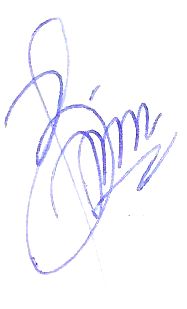 Putri Handayani, SKM, M.KKK							Decy Situngkir, SKM, M.KKK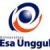 RENCANA PEMBELAJARAN SEMESTER GANJIL 2015/2016RENCANA PEMBELAJARAN SEMESTER GANJIL 2015/2016RENCANA PEMBELAJARAN SEMESTER GANJIL 2015/2016RENCANA PEMBELAJARAN SEMESTER GANJIL 2015/2016RENCANA PEMBELAJARAN SEMESTER GANJIL 2015/2016RENCANA PEMBELAJARAN SEMESTER GANJIL 2015/2016RENCANA PEMBELAJARAN SEMESTER GANJIL 2015/2016RENCANA PEMBELAJARAN SEMESTER GANJIL 2015/2016RENCANA PEMBELAJARAN SEMESTER GANJIL 2015/2016RENCANA PEMBELAJARAN SEMESTER GANJIL 2015/2016PROGRAM STUDI KESEHATAN MASYARAKAT FAKULTAS ILMU-ILMU KESEHATAN PROGRAM STUDI KESEHATAN MASYARAKAT FAKULTAS ILMU-ILMU KESEHATAN PROGRAM STUDI KESEHATAN MASYARAKAT FAKULTAS ILMU-ILMU KESEHATAN PROGRAM STUDI KESEHATAN MASYARAKAT FAKULTAS ILMU-ILMU KESEHATAN PROGRAM STUDI KESEHATAN MASYARAKAT FAKULTAS ILMU-ILMU KESEHATAN PROGRAM STUDI KESEHATAN MASYARAKAT FAKULTAS ILMU-ILMU KESEHATAN PROGRAM STUDI KESEHATAN MASYARAKAT FAKULTAS ILMU-ILMU KESEHATAN PROGRAM STUDI KESEHATAN MASYARAKAT FAKULTAS ILMU-ILMU KESEHATAN PROGRAM STUDI KESEHATAN MASYARAKAT FAKULTAS ILMU-ILMU KESEHATAN PROGRAM STUDI KESEHATAN MASYARAKAT FAKULTAS ILMU-ILMU KESEHATAN UNIVERSITAS ESA UNGGULUNIVERSITAS ESA UNGGULUNIVERSITAS ESA UNGGULUNIVERSITAS ESA UNGGULUNIVERSITAS ESA UNGGULUNIVERSITAS ESA UNGGULUNIVERSITAS ESA UNGGULUNIVERSITAS ESA UNGGULUNIVERSITAS ESA UNGGULUNIVERSITAS ESA UNGGULMata KuliahMata Kuliah:Proses IndustriProses IndustriProses IndustriKode MK::KMK 471Mata Kuliah PrasyaratMata Kuliah Prasyarat:---Bobot MK::2 sksDosen PengampuDosen Pengampu:Cut Alia Keumala Muda, SKM, M.KKKCut Alia Keumala Muda, SKM, M.KKKCut Alia Keumala Muda, SKM, M.KKKKode Dosen::7781Alokasi WaktuAlokasi Waktu:Tatap muka 14 x 100 menit, tidak ada praktik, tidak ada onlineTatap muka 14 x 100 menit, tidak ada praktik, tidak ada onlineTatap muka 14 x 100 menit, tidak ada praktik, tidak ada onlineTatap muka 14 x 100 menit, tidak ada praktik, tidak ada onlineTatap muka 14 x 100 menit, tidak ada praktik, tidak ada onlineTatap muka 14 x 100 menit, tidak ada praktik, tidak ada onlineTatap muka 14 x 100 menit, tidak ada praktik, tidak ada onlineCapaian PembelajaranCapaian Pembelajaran:Mahasiswa mampu mengetahui, memahami, menguasai dan mampu mengimplementasikan teori, konsep, dan prinsip tentang Proses Industri dalam rangka meningkatkan derajat kesehatan tenaga kerjaMahasiswa mampu mengetahui, memahami, menguasai dan mampu mengimplementasikan teori, konsep, dan prinsip tentang Proses Industri dalam rangka meningkatkan derajat kesehatan tenaga kerjaMahasiswa mampu mengetahui, memahami, menguasai dan mampu mengimplementasikan teori, konsep, dan prinsip tentang Proses Industri dalam rangka meningkatkan derajat kesehatan tenaga kerjaMahasiswa mampu mengetahui, memahami, menguasai dan mampu mengimplementasikan teori, konsep, dan prinsip tentang Proses Industri dalam rangka meningkatkan derajat kesehatan tenaga kerjaMahasiswa mampu mengetahui, memahami, menguasai dan mampu mengimplementasikan teori, konsep, dan prinsip tentang Proses Industri dalam rangka meningkatkan derajat kesehatan tenaga kerjaMahasiswa mampu mengetahui, memahami, menguasai dan mampu mengimplementasikan teori, konsep, dan prinsip tentang Proses Industri dalam rangka meningkatkan derajat kesehatan tenaga kerjaMahasiswa mampu mengetahui, memahami, menguasai dan mampu mengimplementasikan teori, konsep, dan prinsip tentang Proses Industri dalam rangka meningkatkan derajat kesehatan tenaga kerjaSESIKEMAMPUANAKHIRMATERI PEMBELAJARANMATERI PEMBELAJARANBENTUK PEMBELAJARANSUMBER PEMBELAJARANSUMBER PEMBELAJARANSUMBER PEMBELAJARANINDIKATORPENILAIANINDIKATORPENILAIAN1Mahasiswa mampu:Mengetahui kontrak pembelajaranMemahami manfaat mempelajari mata kuliah Proses IndustriMemahami Konsep Proses Industri Kontrak PembelajaranManfaat dan pentingnya mempelajari Proses IndustriDefinisi dan Ruang Lingkup Proses IndustriKontrak PembelajaranManfaat dan pentingnya mempelajari Proses IndustriDefinisi dan Ruang Lingkup Proses IndustriMetoda contextual instructionMedia : kelas, komputer, LCD, whiteboard,web Pedoman Akademik Universitas Esa UnggulPedoman Kurikulum 2017 Prodi Kesmas Universitas Esa UnggulTania Mol, 2003, Productive Safety Management, Elsevier, Ltd.William A. Burgess, 1995, Recognition of Health Hazard in industry, second edition, John Wiley & Sons, Ltd.Nicholas P. Cheremisinoff and Paul Rosenfeld. 2009, Best Practices in the petroleum Industry, Published by Elsevier Inc.Pedoman Akademik Universitas Esa UnggulPedoman Kurikulum 2017 Prodi Kesmas Universitas Esa UnggulTania Mol, 2003, Productive Safety Management, Elsevier, Ltd.William A. Burgess, 1995, Recognition of Health Hazard in industry, second edition, John Wiley & Sons, Ltd.Nicholas P. Cheremisinoff and Paul Rosenfeld. 2009, Best Practices in the petroleum Industry, Published by Elsevier Inc.Pedoman Akademik Universitas Esa UnggulPedoman Kurikulum 2017 Prodi Kesmas Universitas Esa UnggulTania Mol, 2003, Productive Safety Management, Elsevier, Ltd.William A. Burgess, 1995, Recognition of Health Hazard in industry, second edition, John Wiley & Sons, Ltd.Nicholas P. Cheremisinoff and Paul Rosenfeld. 2009, Best Practices in the petroleum Industry, Published by Elsevier Inc.Memahami dan menjelaskan konsep Proses IndustriMemahami dan menjelaskan konsep Proses Industri2Mahasiswa mampu memahami konsep potensial hazard dalam proses industriDefinisi potensial HazardJenis potensial hazardDefinisi potensial HazardJenis potensial hazardMedia : contextual instructionMedia : kelas, komputer, LCD, whiteboard,webTania Mol, 2003, Productive Safety Management, Elsevier, Ltd.William A. Burgess, 1995, Recognition of Health Hazard in industry, second edition, John Wiley & Sons, Ltd.Nicholas P. Cheremisinoff and Paul Rosenfeld. 2009, Best Practices in the petroleum Industry, Published by Elsevier Inc.Tania Mol, 2003, Productive Safety Management, Elsevier, Ltd.William A. Burgess, 1995, Recognition of Health Hazard in industry, second edition, John Wiley & Sons, Ltd.Nicholas P. Cheremisinoff and Paul Rosenfeld. 2009, Best Practices in the petroleum Industry, Published by Elsevier Inc.Tania Mol, 2003, Productive Safety Management, Elsevier, Ltd.William A. Burgess, 1995, Recognition of Health Hazard in industry, second edition, John Wiley & Sons, Ltd.Nicholas P. Cheremisinoff and Paul Rosenfeld. 2009, Best Practices in the petroleum Industry, Published by Elsevier Inc.Memahami dan menjelaskan   konsep potensial hazardMemahami dan menjelaskan   konsep potensial hazard3Mahasiswa mampu:Memahami dan melakukan Identifikasi dan analisa resikoMemahami dan menjelaskan pengendalian resikoDefinisi ResikoPengendalian resikoMelakukan identifikasi, analisa dan pengendalian resikoDefinisi ResikoPengendalian resikoMelakukan identifikasi, analisa dan pengendalian resikoMedia : contextual instructionMedia : kelas, komputer, LCD, whiteboard,webTania Mol, 2003, Productive Safety Management, Elsevier, Ltd.William A. Burgess, 1995, Recognition of Health Hazard in industry, second edition, John Wiley & Sons, Ltd.Nicholas P. Cheremisinoff and Paul Rosenfeld. 2009, Best Practices in the petroleum Industry, Published by Elsevier Inc.Tania Mol, 2003, Productive Safety Management, Elsevier, Ltd.William A. Burgess, 1995, Recognition of Health Hazard in industry, second edition, John Wiley & Sons, Ltd.Nicholas P. Cheremisinoff and Paul Rosenfeld. 2009, Best Practices in the petroleum Industry, Published by Elsevier Inc.Tania Mol, 2003, Productive Safety Management, Elsevier, Ltd.William A. Burgess, 1995, Recognition of Health Hazard in industry, second edition, John Wiley & Sons, Ltd.Nicholas P. Cheremisinoff and Paul Rosenfeld. 2009, Best Practices in the petroleum Industry, Published by Elsevier Inc.Memahami, menjelaskan, dan melakukan identifikasi dan analisa resikoMemahami, menjelaskan, dan melakukan identifikasi dan analisa resiko4Mahasiswa mampu memahami kerugian yang diakibatkan kecelakan dalam proses industriDefinisi kerugianJenis kerugianDefinisi kerugianJenis kerugianMetoda : contextual instructionMedia : kelas, komputer, LCD, whiteboard,webTania Mol, 2003, Productive Safety Management, Elsevier, Ltd.William A. Burgess, 1995, Recognition of Health Hazard in industry, second edition, John Wiley & Sons, Ltd.Nicholas P. Cheremisinoff and Paul Rosenfeld. 2009, Best Practices in the petroleum Industry, Published by Elsevier Inc.Tania Mol, 2003, Productive Safety Management, Elsevier, Ltd.William A. Burgess, 1995, Recognition of Health Hazard in industry, second edition, John Wiley & Sons, Ltd.Nicholas P. Cheremisinoff and Paul Rosenfeld. 2009, Best Practices in the petroleum Industry, Published by Elsevier Inc.Tania Mol, 2003, Productive Safety Management, Elsevier, Ltd.William A. Burgess, 1995, Recognition of Health Hazard in industry, second edition, John Wiley & Sons, Ltd.Nicholas P. Cheremisinoff and Paul Rosenfeld. 2009, Best Practices in the petroleum Industry, Published by Elsevier Inc.Memahami dan menjelaskan   definisi dan jenis kerugian yang diakibatkan kecelakaan dalam proses industriMemahami dan menjelaskan   definisi dan jenis kerugian yang diakibatkan kecelakaan dalam proses industri5Mahasiswa mampu memahami konsep manajemen keselamatan proses Definisi manajemen keselamatan prosesElemen manajemen keselamatan prosesDefinisi manajemen keselamatan prosesElemen manajemen keselamatan proses1. Metoda : contextual instructionMedia: kelas, komputer, LCD, whiteboard,webTania Mol, 2003, Productive Safety Management, Elsevier, Ltd.William A. Burgess, 1995, Recognition of Health Hazard in industry, second edition, John Wiley & Sons, Ltd.Nicholas P. Cheremisinoff and Paul Rosenfeld. 2009, Best Practices in the petroleum Industry, Published by Elsevier Inc.Tania Mol, 2003, Productive Safety Management, Elsevier, Ltd.William A. Burgess, 1995, Recognition of Health Hazard in industry, second edition, John Wiley & Sons, Ltd.Nicholas P. Cheremisinoff and Paul Rosenfeld. 2009, Best Practices in the petroleum Industry, Published by Elsevier Inc.Tania Mol, 2003, Productive Safety Management, Elsevier, Ltd.William A. Burgess, 1995, Recognition of Health Hazard in industry, second edition, John Wiley & Sons, Ltd.Nicholas P. Cheremisinoff and Paul Rosenfeld. 2009, Best Practices in the petroleum Industry, Published by Elsevier Inc.Memahami konsep manajemen keselamatan proses Memahami konsep manajemen keselamatan proses 6Mahasiswa mampu memahami Hazard pernafasan di kilangPengertian dan jenis bahaya di kilangPengendalian bahayaPengertian dan jenis bahaya di kilangPengendalian bahayaMedia problem base learningMedia :kelas, komputer, LCD, whiteboard,web, 2 buah buku teks, loose leaf dan lembar tugasTania Mol, 2003, Productive Safety Management, Elsevier, Ltd.William A. Burgess, 1995, Recognition of Health Hazard in industry, second edition, John Wiley & Sons, Ltd.Nicholas P. Cheremisinoff and Paul Rosenfeld. 2009, Best Practices in the petroleum Industry, Published by Elsevier Inc.Tania Mol, 2003, Productive Safety Management, Elsevier, Ltd.William A. Burgess, 1995, Recognition of Health Hazard in industry, second edition, John Wiley & Sons, Ltd.Nicholas P. Cheremisinoff and Paul Rosenfeld. 2009, Best Practices in the petroleum Industry, Published by Elsevier Inc.Tania Mol, 2003, Productive Safety Management, Elsevier, Ltd.William A. Burgess, 1995, Recognition of Health Hazard in industry, second edition, John Wiley & Sons, Ltd.Nicholas P. Cheremisinoff and Paul Rosenfeld. 2009, Best Practices in the petroleum Industry, Published by Elsevier Inc.Memahami dan menjelaskan pengertian, jenis bahaya dan pengendalian bahaya pernafasan di kilangMemahami dan menjelaskan pengertian, jenis bahaya dan pengendalian bahaya pernafasan di kilang7Mahasiswa mampu memahami manajemen mutu udara di dalam ruangan Pengertian, factor yang mempengaruhi dan pengendalian mutu udara di dalam ruangan Pengertian, factor yang mempengaruhi dan pengendalian mutu udara di dalam ruangan Metoda :contextual instructionMedia : kelas, komputer, LCD, whiteboard,webTania Mol, 2003, Productive Safety Management, Elsevier, Ltd.William A. Burgess, 1995, Recognition of Health Hazard in industry, second edition, John Wiley & Sons, Ltd.Nicholas P. Cheremisinoff and Paul Rosenfeld. 2009, Best Practices in the petroleum Industry, Published by Elsevier Inc.Tania Mol, 2003, Productive Safety Management, Elsevier, Ltd.William A. Burgess, 1995, Recognition of Health Hazard in industry, second edition, John Wiley & Sons, Ltd.Nicholas P. Cheremisinoff and Paul Rosenfeld. 2009, Best Practices in the petroleum Industry, Published by Elsevier Inc.Tania Mol, 2003, Productive Safety Management, Elsevier, Ltd.William A. Burgess, 1995, Recognition of Health Hazard in industry, second edition, John Wiley & Sons, Ltd.Nicholas P. Cheremisinoff and Paul Rosenfeld. 2009, Best Practices in the petroleum Industry, Published by Elsevier Inc.Memahami dan menjelaskan factor yang mempengaruhi dan pengendalian mutu udara di dalam ruangan Memahami dan menjelaskan factor yang mempengaruhi dan pengendalian mutu udara di dalam ruangan 8Mahasiswa mampu memahami konsep Alat Pelindung Diri (APD) Pengertian, jenis-jenis dan peruntukan APDPengertian, jenis-jenis dan peruntukan APDMedia : contextual instruction Media : kelas, komputer, LCD, whiteboard, web, 2 buah buku teks, loose leaf dan lembar tugasTania Mol, 2003, Productive Safety Management, Elsevier, Ltd.William A. Burgess, 1995, Recognition of Health Hazard in industry, second edition, John Wiley & Sons, Ltd.Nicholas P. Cheremisinoff and Paul Rosenfeld. 2009, Best Practices in the petroleum Industry, Published by Elsevier Inc.Tania Mol, 2003, Productive Safety Management, Elsevier, Ltd.William A. Burgess, 1995, Recognition of Health Hazard in industry, second edition, John Wiley & Sons, Ltd.Nicholas P. Cheremisinoff and Paul Rosenfeld. 2009, Best Practices in the petroleum Industry, Published by Elsevier Inc.Tania Mol, 2003, Productive Safety Management, Elsevier, Ltd.William A. Burgess, 1995, Recognition of Health Hazard in industry, second edition, John Wiley & Sons, Ltd.Nicholas P. Cheremisinoff and Paul Rosenfeld. 2009, Best Practices in the petroleum Industry, Published by Elsevier Inc.Memahami dan menjelaskan konsep Alat Pelindung Diri (APD)Memahami dan menjelaskan konsep Alat Pelindung Diri (APD)SESIKEMAMPUANAKHIRMATERI PEMBELAJARANMATERI PEMBELAJARANBENTUK PEMBELAJARANSUMBER PEMBELAJARANSUMBER PEMBELAJARANSUMBER PEMBELAJARANINDIKATORPENILAIANINDIKATORPENILAIAN9Mahasiswa mampu memahami konsep dari keselamatan dan tanggap daruratDefinisi keselamatan dan tanggap daruratProsedur keselamatan dan tanggap daruratDefinisi keselamatan dan tanggap daruratProsedur keselamatan dan tanggap daruratMetoda : contextual instructionMedia : kelas, komputer, LCD, whiteboard,webTania Mol, 2003, Productive Safety Management, Elsevier, Ltd.William A. Burgess, 1995, Recognition of Health Hazard in industry, second edition, John Wiley & Sons, Ltd.Nicholas P. Cheremisinoff and Paul Rosenfeld. 2009, Best Practices in the petroleum Industry, Published by Elsevier Inc.Tania Mol, 2003, Productive Safety Management, Elsevier, Ltd.William A. Burgess, 1995, Recognition of Health Hazard in industry, second edition, John Wiley & Sons, Ltd.Nicholas P. Cheremisinoff and Paul Rosenfeld. 2009, Best Practices in the petroleum Industry, Published by Elsevier Inc.Tania Mol, 2003, Productive Safety Management, Elsevier, Ltd.William A. Burgess, 1995, Recognition of Health Hazard in industry, second edition, John Wiley & Sons, Ltd.Nicholas P. Cheremisinoff and Paul Rosenfeld. 2009, Best Practices in the petroleum Industry, Published by Elsevier Inc.Memahami dan menjelaskan konsep keselamatan dan tanggap daruratMemahami dan menjelaskan konsep keselamatan dan tanggap daruratSESIKEMAMPUANAKHIRMATERI PEMBELAJARANMATERI PEMBELAJARANBENTUK PEMBELAJARANSUMBER PEMBELAJARANSUMBER PEMBELAJARANSUMBER PEMBELAJARANINDIKATORPENILAIANINDIKATORPENILAIAN10Mahasiswa mampu memahami konsep rencana manajemen keselamatanDefinisi dan tujuan rencana manajemen keselamatanTahap perencanaan manajemen keselamatanDefinisi dan tujuan rencana manajemen keselamatanTahap perencanaan manajemen keselamatanMetoda : contextual instructionMedia : kelas, komputer, LCD, whiteboard,webTania Mol, 2003, Productive Safety Management, Elsevier, Ltd.William A. Burgess, 1995, Recognition of Health Hazard in industry, second edition, John Wiley & Sons, Ltd.Nicholas P. Cheremisinoff and Paul Rosenfeld. 2009, Best Practices in the petroleum Industry, Published by Elsevier Inc.Tania Mol, 2003, Productive Safety Management, Elsevier, Ltd.William A. Burgess, 1995, Recognition of Health Hazard in industry, second edition, John Wiley & Sons, Ltd.Nicholas P. Cheremisinoff and Paul Rosenfeld. 2009, Best Practices in the petroleum Industry, Published by Elsevier Inc.Tania Mol, 2003, Productive Safety Management, Elsevier, Ltd.William A. Burgess, 1995, Recognition of Health Hazard in industry, second edition, John Wiley & Sons, Ltd.Nicholas P. Cheremisinoff and Paul Rosenfeld. 2009, Best Practices in the petroleum Industry, Published by Elsevier Inc.Memahami dan menjelaskan konsep rencana manajemen keselamatanMemahami dan menjelaskan konsep rencana manajemen keselamatanSESIKEMAMPUANAKHIRMATERI PEMBELAJARANMATERI PEMBELAJARANBENTUK PEMBELAJARANSUMBER PEMBELAJARANSUMBER PEMBELAJARANSUMBER PEMBELAJARANINDIKATORPENILAIANINDIKATORPENILAIAN11Mahasiswa mampu memahami konsep keselamatan di laboratorium Identifikasi bahaya dan analisa resikoPemetaan bahayaPengendalian bahaya    Identifikasi bahaya dan analisa resikoPemetaan bahayaPengendalian bahaya   Metoda : contextual instructionMedia :kelas, komputer, LCD, whiteboard,webTania Mol, 2003, Productive Safety Management, Elsevier, Ltd.William A. Burgess, 1995, Recognition of Health Hazard in industry, second edition, John Wiley & Sons, Ltd.Nicholas P. Cheremisinoff and Paul Rosenfeld. 2009, Best Practices in the petroleum Industry, Published by Elsevier Inc.Tania Mol, 2003, Productive Safety Management, Elsevier, Ltd.William A. Burgess, 1995, Recognition of Health Hazard in industry, second edition, John Wiley & Sons, Ltd.Nicholas P. Cheremisinoff and Paul Rosenfeld. 2009, Best Practices in the petroleum Industry, Published by Elsevier Inc.Tania Mol, 2003, Productive Safety Management, Elsevier, Ltd.William A. Burgess, 1995, Recognition of Health Hazard in industry, second edition, John Wiley & Sons, Ltd.Nicholas P. Cheremisinoff and Paul Rosenfeld. 2009, Best Practices in the petroleum Industry, Published by Elsevier Inc.Memahami, menjelaskan dan memiliki wawasan mengenai keselamatan di laboratoriumMemahami, menjelaskan dan memiliki wawasan mengenai keselamatan di laboratoriumSESIKEMAMPUANAKHIRMATERI PEMBELAJARANMATERI PEMBELAJARANBENTUK PEMBELAJARANSUMBER PEMBELAJARANSUMBER PEMBELAJARANSUMBER PEMBELAJARANINDIKATORPENILAIANINDIKATORPENILAIAN12Mahasiswa mampu memahami konsep keselamatan di konstruksiIdentifikasi bahaya dan analisa resikoPemetaan bahayaPengendalian bahaya   Identifikasi bahaya dan analisa resikoPemetaan bahayaPengendalian bahaya   Setelah mengikuti perkuliahan mahasiswa diharapkan dapat memahami dan menjelaskan penyakit akibat kerja dalam konteks ergonomiTania Mol, 2003, Productive Safety Management, Elsevier, Ltd.William A. Burgess, 1995, Recognition of Health Hazard in industry, second edition, John Wiley & Sons, Ltd.Nicholas P. Cheremisinoff and Paul Rosenfeld. 2009, Best Practices in the petroleum Industry, Published by Elsevier Inc.Tania Mol, 2003, Productive Safety Management, Elsevier, Ltd.William A. Burgess, 1995, Recognition of Health Hazard in industry, second edition, John Wiley & Sons, Ltd.Nicholas P. Cheremisinoff and Paul Rosenfeld. 2009, Best Practices in the petroleum Industry, Published by Elsevier Inc.Tania Mol, 2003, Productive Safety Management, Elsevier, Ltd.William A. Burgess, 1995, Recognition of Health Hazard in industry, second edition, John Wiley & Sons, Ltd.Nicholas P. Cheremisinoff and Paul Rosenfeld. 2009, Best Practices in the petroleum Industry, Published by Elsevier Inc.Memahami, menjelaskan dan memiliki wawasan mengenai keselamatan di konstruksiMemahami, menjelaskan dan memiliki wawasan mengenai keselamatan di konstruksiSESIKEMAMPUANAKHIRMATERI PEMBELAJARANMATERI PEMBELAJARANBENTUK PEMBELAJARANSUMBER PEMBELAJARANSUMBER PEMBELAJARANSUMBER PEMBELAJARANINDIKATORPENILAIANINDIKATORPENILAIAN13Mahasiswa mampu memahami konsep keselamatan di industry minyak dan gas bumiIdentifikasi bahaya dan analisa resikoPemetaan bahayaPengendalian bahaya   Identifikasi bahaya dan analisa resikoPemetaan bahayaPengendalian bahaya   Metoda : contextual instructionMedia :kelas, komputer, LCD, whiteboard,webTania Mol, 2003, Productive Safety Management, Elsevier, Ltd.William A. Burgess, 1995, Recognition of Health Hazard in industry, second edition, John Wiley & Sons, Ltd.Nicholas P. Cheremisinoff and Paul Rosenfeld. 2009, Best Practices in the petroleum Industry, Published by Elsevier Inc.Tania Mol, 2003, Productive Safety Management, Elsevier, Ltd.William A. Burgess, 1995, Recognition of Health Hazard in industry, second edition, John Wiley & Sons, Ltd.Nicholas P. Cheremisinoff and Paul Rosenfeld. 2009, Best Practices in the petroleum Industry, Published by Elsevier Inc.Tania Mol, 2003, Productive Safety Management, Elsevier, Ltd.William A. Burgess, 1995, Recognition of Health Hazard in industry, second edition, John Wiley & Sons, Ltd.Nicholas P. Cheremisinoff and Paul Rosenfeld. 2009, Best Practices in the petroleum Industry, Published by Elsevier Inc.Memahami, menjelaskan dan memiliki wawasan mengenai keselamatan di industry minyak dan gas bumiMemahami, menjelaskan dan memiliki wawasan mengenai keselamatan di industry minyak dan gas bumiSESIKEMAMPUANAKHIRMATERI PEMBELAJARANMATERI PEMBELAJARANBENTUK PEMBELAJARANSUMBER PEMBELAJARANSUMBER PEMBELAJARANSUMBER PEMBELAJARANINDIKATORPENILAIANINDIKATORPENILAIAN14Mahasiswa mampu memahami konsep keselamatan di industry kimia Identifikasi bahaya dan analisa resikoPemetaan bahayaPengendalian bahaya   Identifikasi bahaya dan analisa resikoPemetaan bahayaPengendalian bahaya   Metoda small group discussionMedia :kelas, komputer, LCD, whiteboard,web perpustakaan, buku filsafat ilmu, dan ringkasanTania Mol, 2003, Productive Safety Management, Elsevier, Ltd.William A. Burgess, 1995, Recognition of Health Hazard in industry, second edition, John Wiley & Sons, Ltd.Nicholas P. Cheremisinoff and Paul Rosenfeld. 2009, Best Practices in the petroleum Industry, Published by Elsevier Inc.Tania Mol, 2003, Productive Safety Management, Elsevier, Ltd.William A. Burgess, 1995, Recognition of Health Hazard in industry, second edition, John Wiley & Sons, Ltd.Nicholas P. Cheremisinoff and Paul Rosenfeld. 2009, Best Practices in the petroleum Industry, Published by Elsevier Inc.Tania Mol, 2003, Productive Safety Management, Elsevier, Ltd.William A. Burgess, 1995, Recognition of Health Hazard in industry, second edition, John Wiley & Sons, Ltd.Nicholas P. Cheremisinoff and Paul Rosenfeld. 2009, Best Practices in the petroleum Industry, Published by Elsevier Inc.Memahami, menjelaskan dan memiliki wawasan mengenai keselamatan di industry kimiaMemahami, menjelaskan dan memiliki wawasan mengenai keselamatan di industry kimiaSESIPROSE-DURBEN-TUKSEKOR> 77 ( A / A-)SEKOR > 65(B- / B / B+ )SEKOR >60(C / C+ )SEKOR > 45( D )SEKOR <45( E )BOBOT1Pretest testdan post testTes tulisan (UTS)Menguraikan dan menjelaskan tentang   Pengantar dan Definisi Ergonomi dengan benarMenguraikan dan menjelaskan tentang Definisi Ergonomi dengan benarMenguraikanDefinisi Ergonomi dengan benarMenguraikan Definisi Ergonomi kurang benarTidak menguraikan Definisi Ergonomi dengan benar5 %2Post testTes tulisan (UTS)Menguraikan dan menjelaskan tentang   antropometri dan penerapannya dengan benarMenguraikan dan menjelaskan tentang   antropometri dengan benarMenguraikan antropometri dengan benarMenguraikan antropometri kurang benarTidak menguraikan antropometri dengan benar5%3Post testTes tulisan (UTS)Menguraikan dan menjelaskan fisiologi kerja pada manusia dengan benar (mekanisme tersedianya energi utk bekerja, fungsi-fungsi yg terkait dlm produksi energi, penentuan kapasitas, dll)Menguraikan fisiologi kerja dengan benar(mekanisme tersedianya energi utk bekerja, fungsi-fungsi yg terkait dlm produksi energi, penentuan kapasitas, dll)Menguraikan fisiologi kerja dengan kurang benar(mekanisme tersedianya energi utk bekerja, fungsi-fungsi yg terkait dlm produksi energi, penentuan kapasitas, dll)Tidak dapat menguraikan fisiologi kerja pada tubuh manusia Tidak tahu defenisi fisiologi kerja5%4Post testTes tulisan (UTS)Menguraikan dan menjelaskan konsep desain stasiun kerja dan bagaimana mendesain stasiun kerja sesuai posisi dalam bekerja dengan benarMenguraikan konsep desain stasiun kerja dan bagaimana mendesain stasiun kerja sesuai posisi dalam bekerja dengan benarMenguraikan konsep desain stasiun kerja dengan benarMenguraikan dan menjelaskan konsep desain stasiun kerja dengan kurang benarTidak tahu konsep desain stasiun kerja 5%SESIPROSE-DURBEN-TUKSEKOR > 77 ( A / A-)SEKOR  > 65(B- / B / B+ )SEKOR >60(C / C+ )SEKOR > 45( D )SEKOR < 45( E )BOBOT5Post testTes tulisan (UTS)Menguraikan dan menjelaskanLifting dan manual handlingdengan benarMenguraikan Lifting dan manualhandlingdengan benarMenguraikan Liftingdengan benarMenguraikan Lifting dan handlingdengan kurang benarTidak menguraikan Lifting dan handlingdengan benar5%6Post testTes tulisan (UTS)Menguraikan dan menjelaskan konsep perancangan lingkungan kerja dan cara perancangannya dengan benarMenguraikan konsep perancangan lingkungan kerja dan cara perancangannya dengan benarMenguraikan konsep perancangan lingkungan kerja dengan benarMenguraikan konsep perancangan lingkungan kerja dengan kurang benarTidak tahu dan tidak dapat menguraikan konsep perancangan lingkungan kerja 5%7Post testTes tulisan (UTS)Menguraikan dan menjelaskan konsep human information processing, skill & performance dengan benarMenguraikan konsep human information processing, skill & performance dengan benarMenguraikan konsep human information processing, dengan benarMenguraikan konsep human information processing, dengan kurang benarTidak dapat menguraikan dan menjelaskan human information processing, skill & performance5%8Post testTes tulisan (UAS)Menguraikan Macam-macam display dan pembacaannyaMacam-macam system controlInteraksi tools dengan manusiadengan benarMenguraikan macam-macam display dan pembacaannyaMacam-macam system controldengan benarMenguraikan macam-macam display dan pembacaannyadengan benarMenguraikan macam-macam display dan pembacaannyaMacam-macam system controldengan kurang benarTidak menguraikan Desain Tempat duduk – Kursi Kerja:Macam-macam display dan pembacaannyaMacam-macam system controlInteraksi tools dengan manusia5 %SESIPROSE-DURBEN-TUKSEKOR > 77 ( A / A-)SEKOR  > 65(B- / B / B+ )SEKOR >60(C / C+ )SEKOR > 45( D )SEKOR < 45( E )BOBOT9Post testTes tulisan (UAS)Menguraikan dan menjelaskan konsep information technology, memory & language dengan benarMenguraikan konsep information technology, memory & language dengan benarMenguraikan konsep information technology, dengan benarMenguraikan konsep information technology, dengan kurang benarTidak tahu konsep information technology, memory & language5%10Post testTes tulisan (UAS)Menguraikan dan menjelaskan konsep human error & safetydengan benarMenguraikan konsep human error & safety dengan benarMenguraikan konsep human error & safety dengan kurang benarTidak dapat menguraikan konsep human error & safety Tidak tahumengenai konsep human error & safety5%11Progress test dan post testTes tulisan(UAS)Membuat contoh dengan benar dariErgonomics injuriesMembuat contoh dengan benar dari macam-macam Ergonomics injuriesMembuat salah satu contoh dari macam-macam Ergonomics injuries dengan benar.Membuat contoh macam-macam Ergonomics injuries yang tidak tepatTidak membuat macam-macam Ergonomics injuries5%12Post testTes tulisan(UAS)Menguraikan dan menjelaskan penyakit akibat kerja dalam konteks ergonomi dengan benarMenguraikan penyakit akibat kerja dalam konteks ergonomi dengan benarMenguraikan penyakit akibat kerja dalam konteks ergonomi dengan kurang benarTidak dapat menguraikan penyakit akibat kerja dalam konteks ergonomi Tidak tahu mengenai penyakit akibat kerja dalam konteks ergonomi5 %13Post testTes tulisan(UAS)Menguraikan langkah-langkah penyusunan program pengendalian gangguan ergonomiMenguraikan langkah-langkah penyusunan program pengendalian gangguan ergonomi dengan benarMenguraikan langkah-langkah penyusunan program pengendalian gangguan ergonomi dengan benarMenguraikan langkah-langkah penyusunan program pengendalian gangguan ergonomi dengan kurang benarTidak dapat menguraikan langkah-langkah penyusunan program pengendalian gangguan ergonomi5%14Post testTes tulisan(UAS &Tugas)Menguraikan langkah-langkah penyusunan program pengendalian gangguan ergonomiMenguraikan langkah-langkah penyusunan program pengendalian gangguan ergonomi dengan benarMenguraikan langkah-langkah penyusunan program pengendalian gangguan ergonomi dengan benarMenguraikan langkah-langkah penyusunan program pengendalian gangguan ergonomi dengan kurang benarTidak dapat menguraikan langkah-langkah penyusunan program pengendalian gangguan ergonomi10 %